 Director of Finance and Operations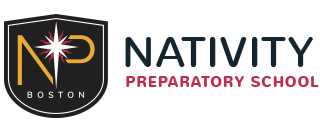 Nativity Preparatory School is an accredited, tuition-free, Jesuit middle school serving boys of all faiths from low-income families residing in Boston. Founded in 1990, Nativity is staffed by experienced teachers and dedicated volunteers.  Working closely with families, the school prepares students for success in high school and college. Nativity’s academically challenging, and highly structured environment helps students grow in a love for learning and an abiding sense of responsibility to their community. In the Jesuit tradition, the school promotes the intellectual, spiritual, social, and physical growth that inspires boys from Boston to become men for others.  For more information about the school, please visit www.nativityboston.org.Position: Director of Finance and Operations	Job Description:  Reporting to the President, the Director of Finance and Operations is responsible for the oversight of the school’s financial and business operations. The Director is responsible for the daily operations and works strategically with the Finance Committee of the Board of Trustees on the short and long-term financial management of Nativity Prep. Areas of responsibility include bookkeeping, budgeting, human resources, facility management and information technology.Responsibilities:Financial ManagementManage the day-to-day bookkeeping and financial functions of the school including payroll processing, accounts payable and banking depositsReconcile all financial statements: bank accounts, credit cards, investment accountsWork closely with Advancement team on reconciliation, pledge and other receivablesAssist President in preparation of annual operating budget, grant and project budgetsPrepare monthly and quarterly financial statements for departments and board of trusteesWork with the President and Finance Committee to manage expenditures and endowment fundsEnforce, adhere to, and update financial policies and procedures Prepare materials for annual audit and all relevant tax and business filingsReview and maintain appropriate insurance coverageManage benefit enrollment and changes for new and existing employeesWork with provider on annual benefits renewal optionsAssist employees in accessing benefits Manage personnel administration including employee records, legal compliance, CORI background checks and required safety trainingFacility ManagementManage building maintenance, repairs and inspections (fire, elevator, etc) for main school building and faculty residenceEstablish and maintain vendor relationshipsSupervise custodial services and maintain necessary inventory of suppliesIdentify and reduce risk management issuesAssess various insurance policies and make recommendations to the President Manage vehicle fleet (insurance, registration, vehicle maintenance)Information TechnologySupervise contract IT personnel for management of school’s technology resourcesMaintain budget to ensure hardware and software are currentManage contracts for IT services (ie. Internet, telephone, television)Qualifications:Four or more years experience in bookkeeping, accounting or small business managementExperience in Human Resource administration A degree in accounting, business management, or project management a plus. Proficiency with QuickBooks and MS Office 365 suiteExcellent written and verbal communication skillsDemonstrated ability to manage budgets, meet deadlines and solve complex problemsOpenness to embracing and promoting the Jesuit mission and identity of Nativity PrepCompensationThis position is available as either full or part-time with adjusted responsibilities.Salary for either full or part-time is commensurate with experience. To apply send cover letter and resume to:Brian P. Maher President Nativity Preparatory School39 Lamartine St.Jamaica Plain, MA 02130office: 857-728-0031 x102bmaher@nativityboston.org